Kdor bere knjige tako, kot prisluhne prijatelju,se mu bodo odprle in bodo postale njegove.Kar bere, bo ostalo pri njemin ga bo razveseljevalo in tolažilo,kot znajo samo prijatelji.                                                                                                     (Herman Hesse)PRAVILA OBNAŠANJAKnjižnica deluje po pravilih, ki so sestavni del Vzgojnega načrta in Pravil šolskega reda OŠ Cerklje ob Krki:Učenec vstopa v knjižnico v copatih.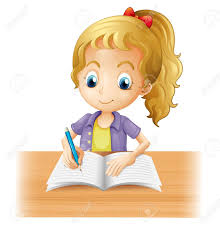 Učenci se lahko v knjižnici tudi učijo in pišejo domačo nalogo.Učenec knjižničarki predloži člansko izkaznico in gradivo, ki ga vrača, šele nato izbira novo gradivo.Izbrano gradivo pokaže knjižničarki, da ga vpiše v računalnik, šele nato lahko zapusti prostor.V ta prostor ne sme prinašati hrane in pijače.Torbo pušča na določenem prostoru, ki ga določi knjižničarka.Dokler se zadržuje v knjižnici, ne kriči, se ne preriva in skrbno ravna s knjigami.Računalnik lahko uporablja le v dogovoru s knjižničarko.Uporablja lahko le dogovorjene in preverjene programe (v dogovoru z učiteljem, pri katerem učenec dela seminarsko nalogo).Osebnih datotek učenci ne smejo shranjevati na računalnik.Kršenje pravil (sporne spletne strani, nakupovanje preko spleta, vnašanje osebnih podatkov in drugo) se kaznuje s prepovedjo uporabe računalnika.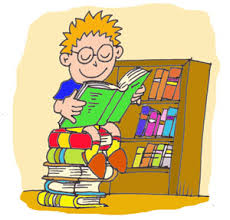 Izposojeno gradivo mora vrniti do dogovorjenega roka.Knjige, ki si jih ne izposodijo, vrnejo na mesto, kjer  so jih vzeli...............       ...............Uporaba računalnikaUčenci lahko uporabljajo računalnik za iskanje gradiva po računalniškem katalogu šolske knjižnice, za pisanje in oblikovanje besedil ter za iskanje informacij preko interneta. Pri uporabi računalnika imajo prednost učenci, ki potrebujejo informacije za šolsko delo. Računalnik lahko uporablja en učenec, uporaba pa je časovno omejena.  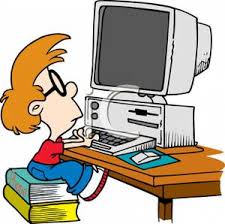 Kadar je računalnik prost, lahko učenci uporabljajo računalnik  dlje  časa.Prepovedana je uporaba igric, obiskovanje spornih strani na internetu (neprimerne vsebine), vnašanje osebnih podatkov in nakupovanje.Na računalniku ni dovoljeno:brisanje nameščenih programov,nameščanje novih programov inuničevanje kateregakoli dela pripadajoče strojne opreme.Vir:ilustracije (internet, clipart)